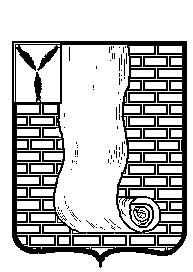 АДМИНИСТРАЦИЯКРАСНОАРМЕЙСКОГО МУНИЦИПАЛЬНОГО РАЙОНАСАРАТОВСКОЙ ОБЛАСТИПОСТАНОВЛЕНИЕО  отмене   особого   противопожарного    режимана территории Красноармейского муниципальногорайонаВ соответствии с Федеральным законом от 21.12.1994 г., № 69-ФЗ «О пожарной безопасности»,  постановлением Правительства Российской Федерации от 16 сентября 2020 года №1479 «Об утверждении правил противопожарного режима на территории Российской Федерации», постановлением Правительства Саратовской области от 20 апреля 2022 года № 292-П «О введении особого противопожарного режима на территории Саратовской области», Уставом Красноармейского муниципального района Саратовской области, администрация Красноармейского муниципального района ПОСТАНОВЛЯЕТ:1. В связи с стабилизацией обстановки с пожарами с 12 сентября 2022 года отменить особый противопожарный режим и на территории Красноармейского муниципального района.2. Организационно-контрольному отделу администрации Красноармейского муниципального района опубликовать настоящее постановление путем размещения на официальном сайте администрации Красноармейского муниципального района в информационно-телекоммуникационной сети «Интернет».3.    Настоящее постановление вступает в силу со дня его официального опубликованияот08 сентября 2022г.№809от08 сентября 2022г.№809г.КрасноармейскГлава Красноармейского муниципального районаА.И.Зотов